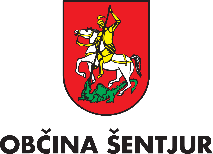 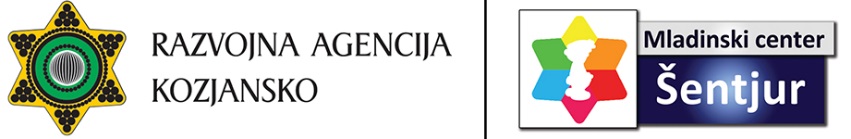 RAZPIS »ŠENTJUR, MENE MAŠ!«Občina Šentjur želi spodbuditi delovanje mladih v občini ter krepiti njihovo skrb za čisto in urejeno okolje. V šolskem letu 2018/2019 prvič razpisuje počitniško delo za dijake in študente, ki bodo med poletnimi počitnicami skrbeli za urejenost okolice ter pomagali pri delu lokalnim javnim zavodom. Tokrat kot pomoč Vrtcu Šentjur pri prenovi - barvanju otroških igral, v njegovih desetih enotah. Počitniško delo se bo opravljalo v tedenskih terminih (v vsakem terminu bo izbranih 5 oseb):8. 7. - 12. 7. 201915. 7. -  19. 7. 201922. 7. - 26. 7. 201929. 7. - 2. 8. 2019Mlada oseba bo lahko opravila 40 ur (5 dni po 8 ur), v enem izmed razpisanih terminov. Počitniško delo bo plačano 4,13€/h neto (4,89 €/h bruto), na podlagi predložene napotnice. Za malico bo poskrbel Vrtec Šentjur.Vseh 20 izbranih mladih oseb bo imelo v ponedeljek, 8. 7. 2019, ob 8:00 uri obvezno Usposabljanje za varno delo ter seznanitev z delom v Vrtcu Šentjur oz. njegovih enotah, ki bo trajalo 2 uri. NAČIN PRIJAVEZa delo se lahko prijavijo dijaki in študentje z veljavnim statusom in s stalnim prebivališčem v občini Šentjur, preko prijavnice, ki je na spletni strani. Prijavnica se pošlje (samo) na elektronski naslov: mladi@ra-kozjansko.si, od 20. do 26. junija 2019. Šteje se čas prejema prijavnice na strežnik. Prijavnice, ki bodo prejete na navedeno elektronsko pošto pred ali po navedenem datumom se ne bodo upoštevale. Vlagatelji bodo o izboru obveščeni do torka, 2. 7. 2019, po elektronski pošti, na e-naslov, ki ga bodo navedli v prijavnici. Pri izbiri kandidatov bo upoštevan vrstni red prispetja vlog kandidatov, ki izpolnjujejo vse pogoje za sodelovanje pri projektu (stalno bivališče, status dijaka/študenta). Kot pogoj za izbiro je tudi udeležba na izobraževanju iz varstva pri delu, ki ga bodo izbrani kandidati opravili v ponedeljek, 8. 7. 2019, ob 8:00 uri.Razpis in projekt »Šentjur, mene maš!« za Občino Šentjur izvaja Mladinski center Šentjur, organizacijska enota Razvojne agencije Kozjansko.Vsa vprašanja lahko naslovite na e-naslov: mladi@ra-kozjansko.si . 